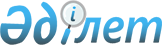 "Петропавл қаласында қатты тұрмыстық қалдықтар полигонындағы коммуналдық қалдықтарды көму және кәдеге жарату тарифін бекіту туралы" Петропавл қалалық маслихатының 2014 жылғы 18 шілдедегі № 3 шешіміне өзгерістер енгізу туралы
					
			Күшін жойған
			
			
		
					Солтүстік Қазақстан облысы Петропавл қаласы мәслихатының 2017 жылғы 24 мамырдағы № 2 шешімі. Солтүстік Қазақстан облысының Әділет департаментінде 2017 жылғы 19 маусымда № 4228 болып тіркелді. Күші жойылды – Солтүстік Қазақстан облысы Петропавл қалалық мәслихатының 2018 жылғы 27 тамыздағы № 4 шешімімен
      Ескерту. Күші жойылды – Солтүстік Қазақстан облысы Петропавл қалалық мәслихатының 27.08.2018 № 4 (алғашқы ресми жарияланған күнінен бастап қолданысқа енгізіледі) шешімімен.
      2007 жылғы 9 қаңтардағы Қазақстан Республикасының Экологиялық кодексінің 19-1 бабы 2) тармақшасына, "Қазақстан Республикасындағы жергілікті мемлекеттік басқару және өзін-өзі басқару туралы" 2001 жылғы 23 қаңтардағы Қазақстан Республикасының Заңы 6-бабы 1-тармағының 15) тармақшасына сәйкес Петропавл қалалық маслихат ШЕШТІ: 
      1. "Петропавл қаласында қатты тұрмыстық қалдықтардың полигонындағы коммуналдық қалдықтарды көму және кәдеге жарату тарифін бекіту туралы" Петропавл қалалық маслихатының 2014 жылғы 18 шілдедегі № 3 шешіміне (Мемлекеттік нормативтік құқықтық актілерді тіркеу тізілімінде 2014 жылғы 18 тамызда № 2907 болып тіркелді, "Қызылжар Нұры" және "Проспект СК" газеттерінде 2014 жылғы 22 тамызда жарияланды) келесі өзгерістер енгізілсін:
      шешім тақырыбы келесі редакцияда баяндалсын:
      "Петропавл қаласында қатты тұрмыстық қалдықтар полигонындағы қатты тұрмыстық қалдықтарды көму және кәдеге жарату тарифін бекіту туралы";
      шешімнің 1-тармағы келесі редакцияда баяндалсын:
      "1. Петропавл қаласында қатты тұрмыстық қалдықтар полигонындағы қатты тұрмыстық қалдықтарды көму және кәдеге жарату тарифі тоннасына 686 теңге көлемінде бекітілсін.";
      3. Осы шешім алғаш рет ресми жарияланған күнінен бастап он күнтізбелік күн өткен соң қолданысқа енгізіледі. 
					© 2012. Қазақстан Республикасы Әділет министрлігінің «Қазақстан Республикасының Заңнама және құқықтық ақпарат институты» ШЖҚ РМК
				
      Петропавл қалалық 
мәслихат сессиясының 
төрағасы

Ю. Бацанов

      Петропавл қалалық 
мәслихат хатшысы

А. Бердағұлов
